Toruń, dnia 21.09.2023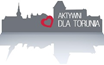 Klub Radnych „Aktywni dla Torunia – Krużewski, Szymanski, Skerska-Roman”							Szanowny Pan 							Michał Zaleski							Prezydent Miasta ToruniaPytania:1.       Jaki jest podział przychodów z tytułu podatków od nieruchomości pomiędzy poszczególnymi jednostkami urbanistycznymi w Toruniu?2.       Jaki szacunkowy koszt byłby w przypadku rozbudowy Zakładu Opiekuńczo – Pielęgnacyjnego celem zaspokojenia obecnych i przyszłych potrzeb z tytułu opieki nad chorymi z chorobami otępiennymi?3.       Ile osób mieszka obecnie na osiedlu (tzw.) Jar. Ile osób szacunkowo będzie mogło zamieszkać na tym osiedlu? 	Z poważaniemMaciej KrużewskiRadny Miasta Torunia